Publicado en ALCORCÓN (MADRID) el 28/05/2021 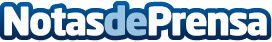 Arranca el Certamen Gastronómico de comida saludable ALCORCÓN 2021Porque se puede ir de tapas de forma saludable. La ciudad de Alcorcón se lanza a promocionar su gastronomía mediante una estrategia cuyo primer paso es la celebración de este Primer Certamen de GastronomíaDatos de contacto:Carlos López Mateosc.lopez@comunicart.es916193765Nota de prensa publicada en: https://www.notasdeprensa.es/arranca-el-certamen-gastronomico-de-comida Categorias: Nutrición Gastronomía Entretenimiento Emprendedores Restauración http://www.notasdeprensa.es